*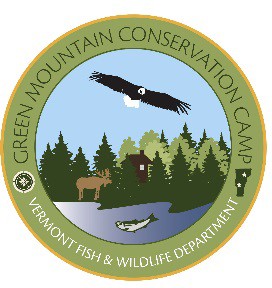 Buck Lake, Woodbury, VermontKehoe / Lake Bomoseen, Castleton, Vermont**July 13 – 15	The Natural Resources Management Academy is a special weekend set aside at the Buck Lake Conservation Camp for high-school students (Grades 9-12) ready to explore, in-depth, Vermont’s natural resources.At the Academy, you’ll learn more about Vermont’s forests, wildlife, soils andwater ecology. For more information contact Lauren Traister, 4-H Teen & Leadership Specialist, at 866-260-5603 x402 or lauren.traister@uvm.edu.For questions about Green Mountain Conservation Camp registration, call: 802-828-1460.Session DatesBoys/GirlsType of SessionJune 17 – June 22BoysBasicJune 24 – June 29BoysBasicJuly 1 - July 6GirlsBasicJuly 8 – July 13BoysBasicJuly 15 – July 20Teacher’s CourseNo CampersJuly 22 – July 27BoysBasicJuly 29 – August 3BoysBasicAugust 5– August 10GirlsAdvancedAugust 12– August 17BoysAdvancedSession DatesBoys/GirlsType of SessionJune 17 – June 22BoysBasicJune 24 – June 29GirlsBasicJuly 1 - July 6Co-EdProposed Military Week(open to military families only)July 8 – July 13BoysBasicJuly 15 – July 20BoysAdvancedJuly 22 – July 27GirlsAdvancedJuly 29 – August 3BoysAdvancedAugust 5 – August 10BoysBasicAugust 12– August 17GirlsBasic